REQUERIMENTO Nº 1235/2018Requer Voto de Pesar pelo falecimento do SR. JURANDIR DE SOUZA MORENO (TIM DO TÁXI), ocorrido recentemente. Senhor Presidente, Nos termos do Art. 102, Inciso IV, do Regimento Interno desta Casa de Leis, requeiro a Vossa Excelência que se digne a registrar nos anais desta Casa de Leis voto de profundo pesar pelo falecimento do Sr. Jurandir de Souza Moreno, o Tim do Táxi, ocorrido no último dia 14 de setembro. Requeiro, ainda, que desta manifestação seja dada ciência aos seus familiares, encaminhando cópia do presente à Rua dos Antúrios, 220, Jardim Dulce, nesta cidade.Justificativa:O Sr. Jurandir de Souza Moreno tinha 74 anos e era casado com Geni Ana de Souza Moreno e deixou a filha Mirela. Conhecido como Tim do Táxi, Jurandir era bastante conhecido na cidade, e atuou por muitos anos na profissão de taxista, sempre atendendo a todos com educação e respeito.Benquisto por todos os familiares e amigos, seu passamento causou grande consternação e saudades; todavia, sua memória há de ser cultuada por todos que em vida o amaram.Que Deus esteja presente nesse momento de separação e dor, para lhes dar força e consolo.É, pois, este o Voto, através da Câmara de Vereadores, em homenagem póstuma e em sinal de solidariedade.                    Plenário “Dr. Tancredo Neves”, 14 de setembro de 2018. José Antonio FerreiraDr. José-Vereador-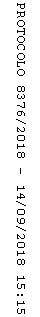 